Директору интернет-магазина «Тафгай» Макарову А.АОт 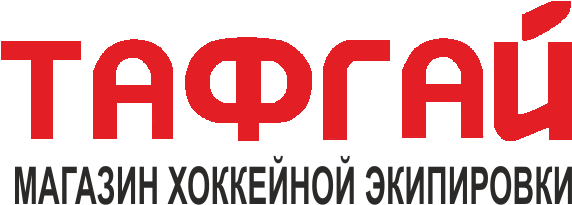  Заявление об изменении персональных данных. Прошу изменить мои персональные данные в связи с __________________________________________________________________________________________________ (указать причину смены персональных данных) Первоначальные персональные данныеФИО: _________________________________________________________Дата рождения: ________________________________________________Наименование документа, удостоверяющего личность (серия) (номер): ___________________________________________________________________Телефон____________________________________________Почта___________________________ФИО: _________________________________________________________Дата рождения: ________________________________________________Наименование документа, удостоверяющего личность: (серия) (номер) ___________________________________________________________________Телефон____________________________________________Почта______________________________ Документ удостоверяющий личность для смены персональных данных прилагаю.(дата)                       (расшифровка подписи) Измененные персональные данные